Художественная мастерская (ХМ)*Возраст учащихся может варьироваться в зависимости от имеющейся специальной подготовки: художественная школа, студия, курсы и т.п)**Курсы чередуютсяКурс многослойной масляной живописи в технике старых мастеров.- Курс включает 5 занятий по 90 минут - Рассчитан даже на нулевой уровень знаний- Пишется одна картина-копия художника 18-19 вв.- Жанры меняются каждый сет курса.- Категория 14+- Форматы холста 30*40 / 40*50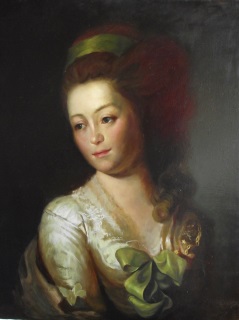 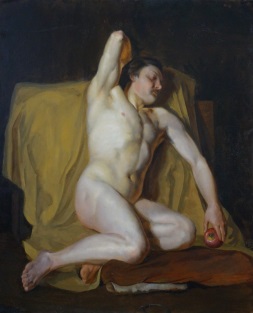 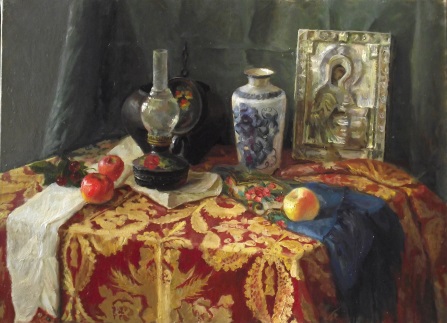 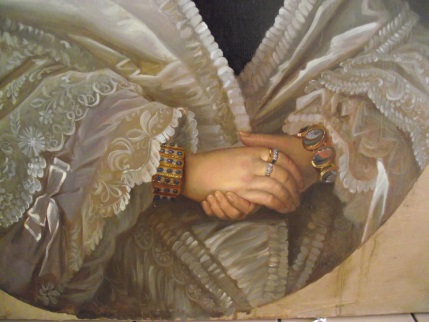 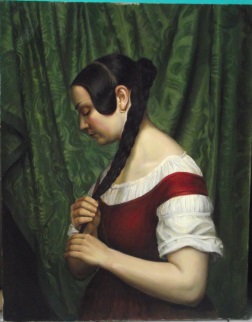 Курс по портрету карандашом для начинающих.- Курс включает 4 занятия по 90 минут (пропорции, части лица, техника штриха «по форме», передача объема и свето-воздушного пространства)- Рассчитан на нулевой уровень подготовки- Рисуется несложный портрет с фотографии- Формат листа А4- Категория 12+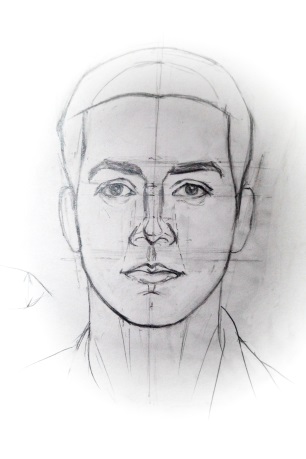 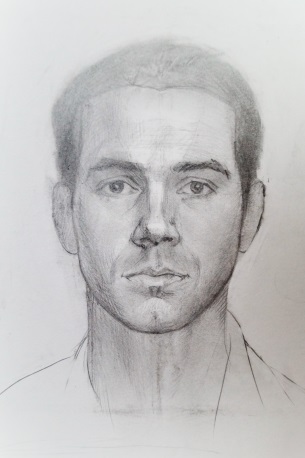 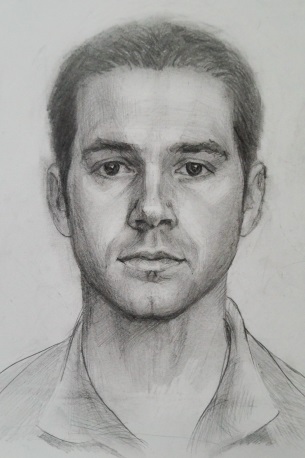 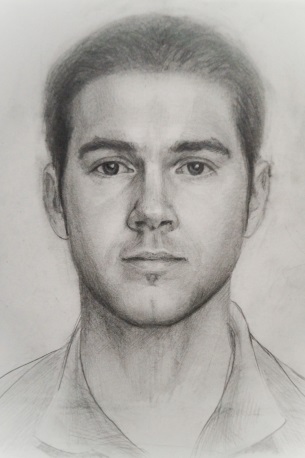 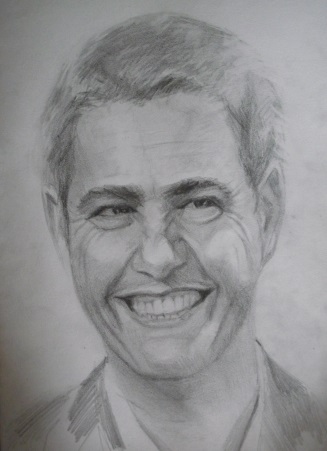 Курс по освоению техники «сухая кисть».- Курс включает 5 занятий по 90 минут- Рассчитан на любой уровень подготовки- Рисуется 2 картины: портрет Ч/Б и голова животного в цвете с передачей фактуры шерсти, живых глазок и мокрых носиков!- Формат листа А3 / А4- Категория 14+*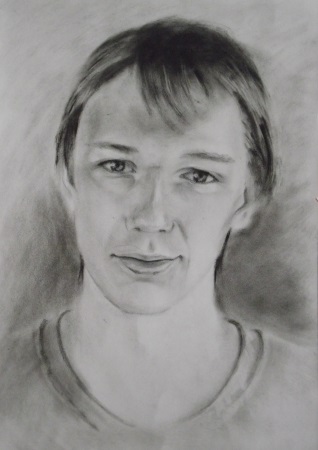 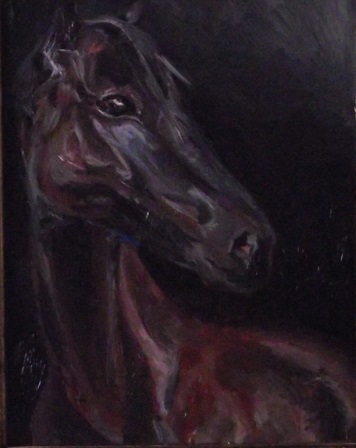 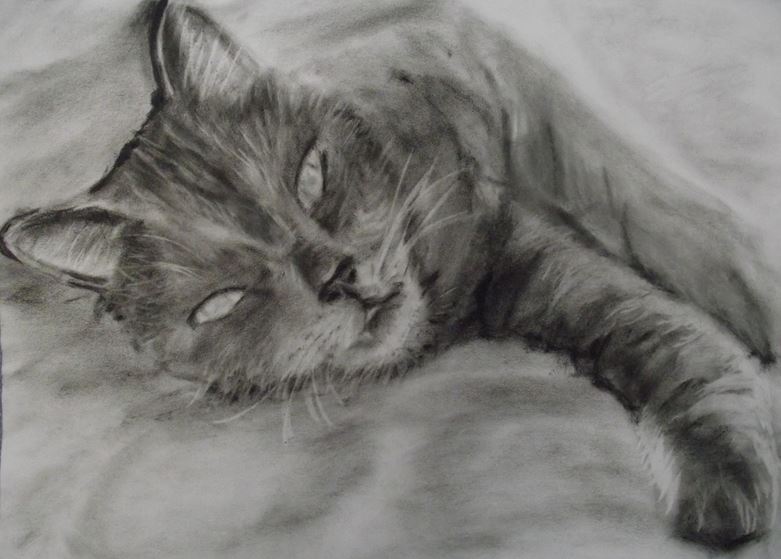 4)** Миникурс по портрету с натуры в графике.- Миникурс включает в себя 3 занятия по 90 минут- Рассчитан на любой уровень подготовки- Рисуется 1 портрет с натуры мягкими материалами (уголь, сепия, сангина, соус)- Формат листа А4- Категория 14+*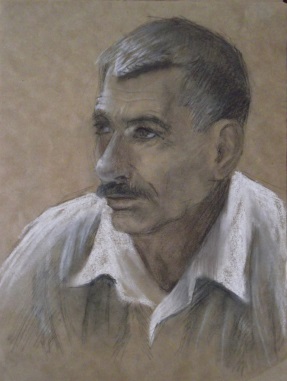 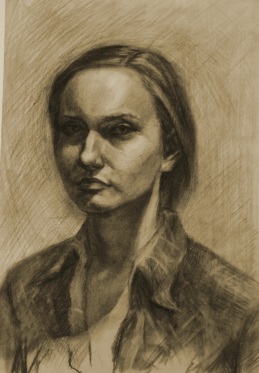 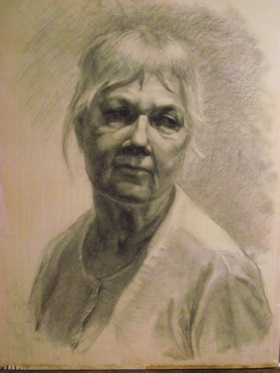 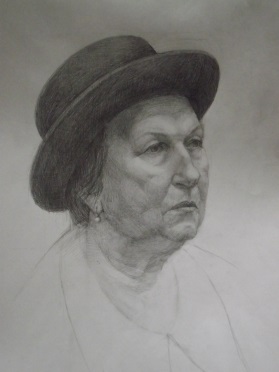 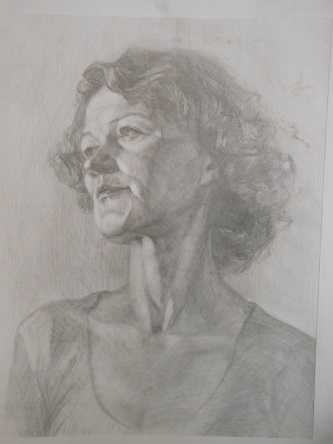 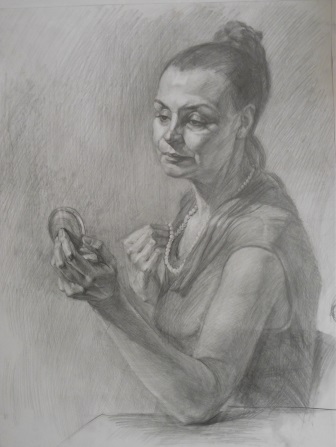 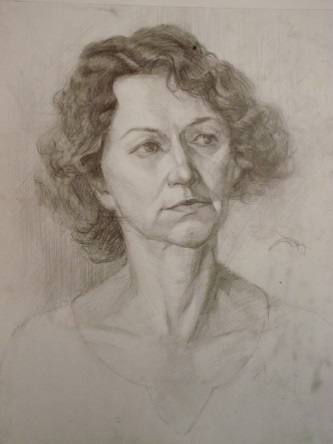 5)**Курс по портрету с натуры маслом «быстрый этюд».- Курс включает в себя 4 занятия по 120 минут- На каждом занятии новая постановка; в итоге 4 работы в технике «Alla prima»- Рассчитан на средний уровень подготовки.- Формат холста А4- Категория 14+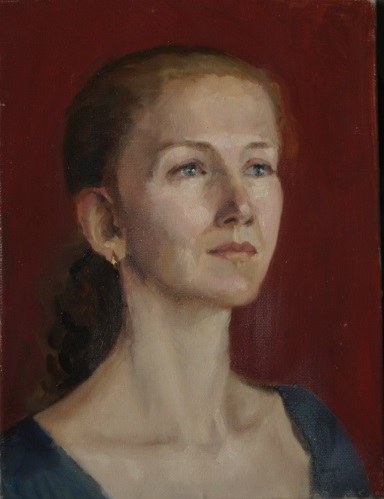 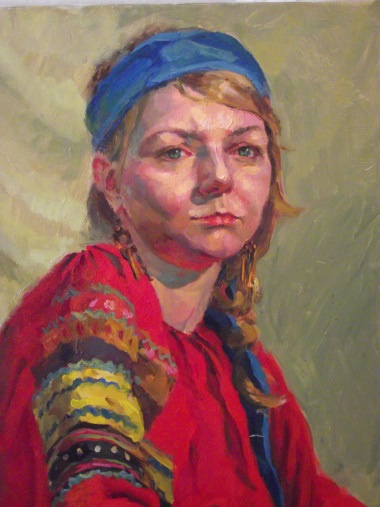 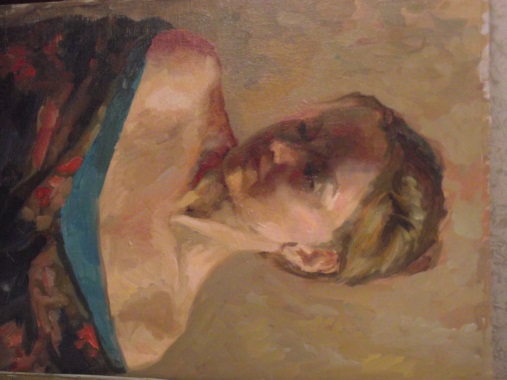 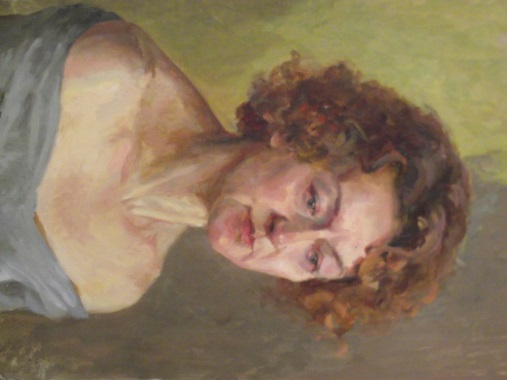 6) Миникурс декоративной композиции.- Миникурс включает 3 занятия по 90 минут- Рассчитан на любой уровень подготовки. Для тех, кто хочет попробовать нестандартную технику и получить необычную картину в свой интерьер- Рисуется 1 картина за сет курса- Формат работы А4 / А3- Каждый сет курса меняется композиция и техника исполнения- Возможность попробовать новые материалы,  техники и основы под живопись: тонированная поверхность;мозаичная живопись кусочками цветной бумаги;черный фон;тушь/перо;коллаж из газет и фольгиобъемные фактурные картины и др.- Категория 14+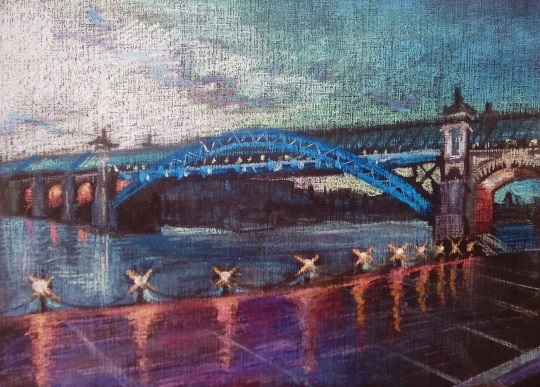 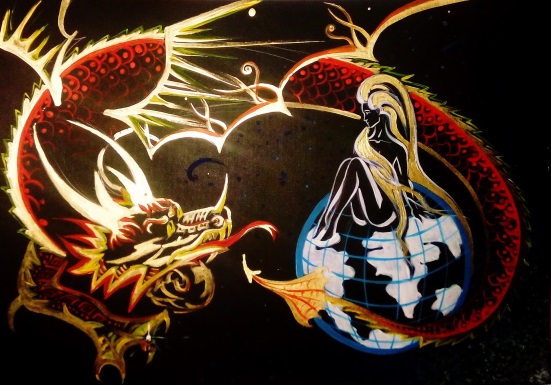 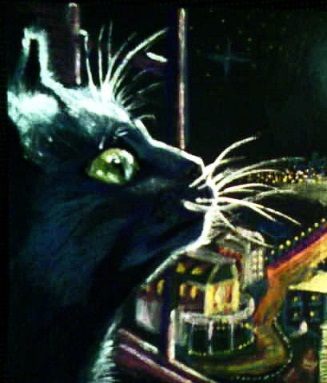 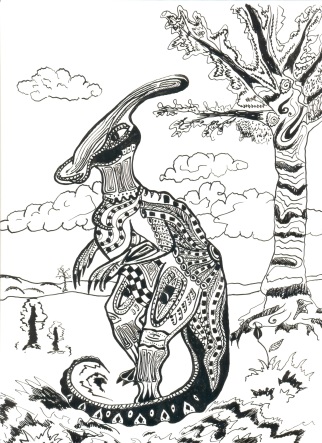 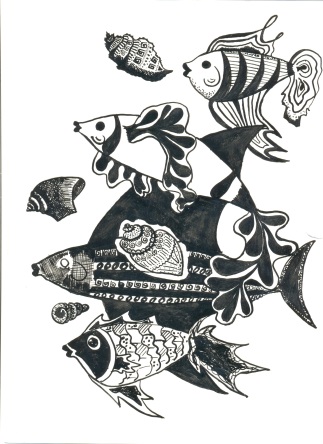 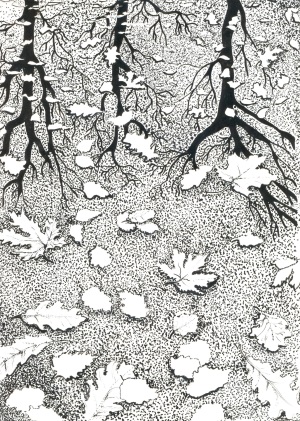 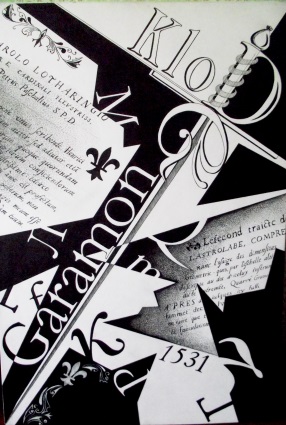 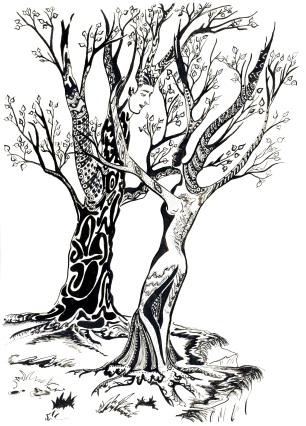 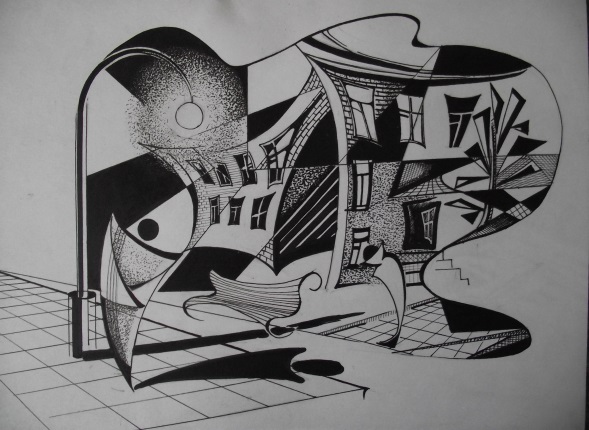 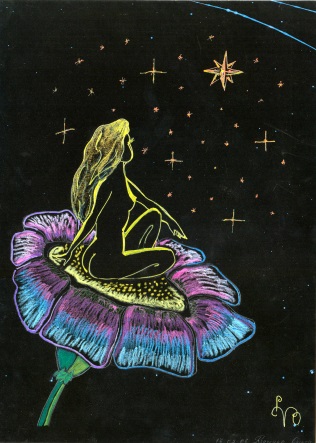 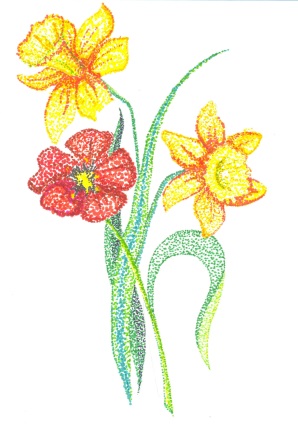 7)** Курс натюрморта с натуры в технике масляной живописи.- Курс включает 5 занятий по 90 минут- Курс рассчитан на любой уровень подготовки- Пишется одна картина в технике «Alla prima»- Формат холста 30*40 / 40*50- Категория 14+ 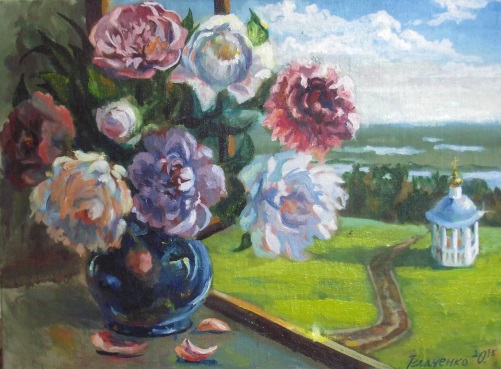 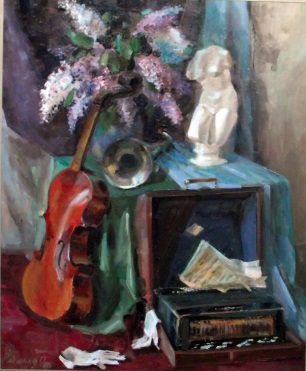 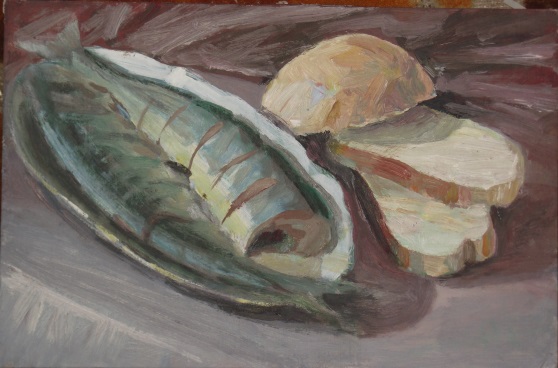 8)** Курс натюрморта с натуры в технике акварельной живописи.-  Курс включает 5 занятий по 90 минут- Рассчитан на средний уровень подготовки- Пишется одна картина на обтянутом бумагой планшете- Формат планшета 30*40 / 40*50- Категория 14+*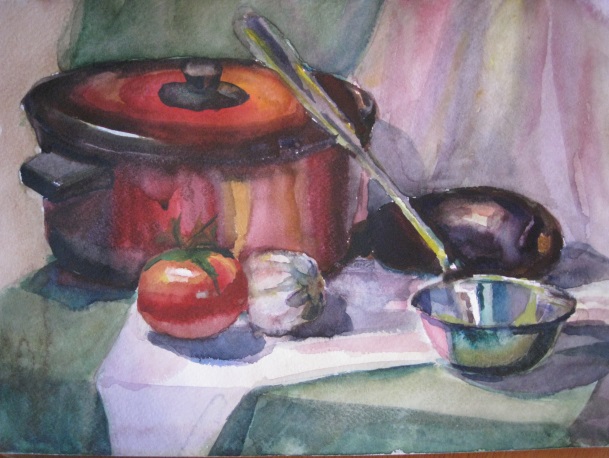 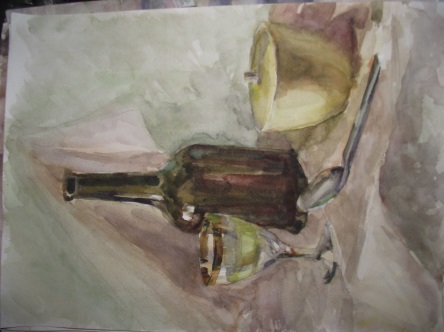 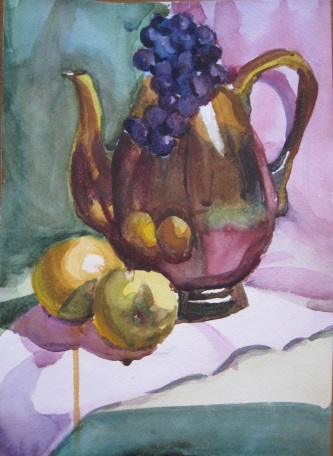 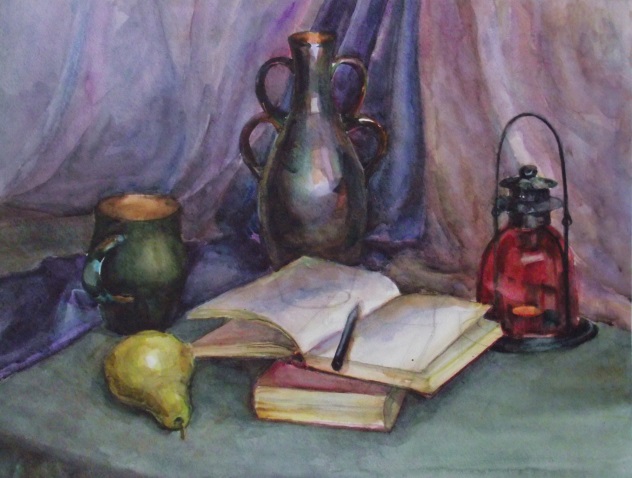 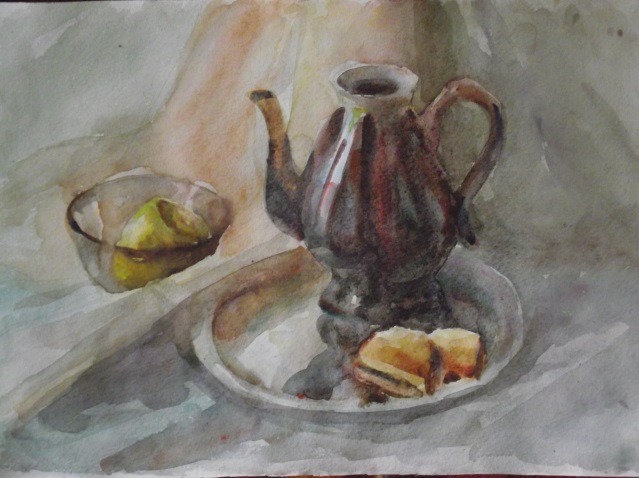 Мастер-класс по живописи «Картина маслом за 3 часа»- В технике «Alla prima» пишется копия картины или картина по фото- Подборка тем осуществляется в соответствии с жанрами и пожеланиями обучающихся в блоке отзывов.- Рассчитан на любой уровень подготовки - Формат холста 30*40 / 40*40 / 40*50- Категория 12+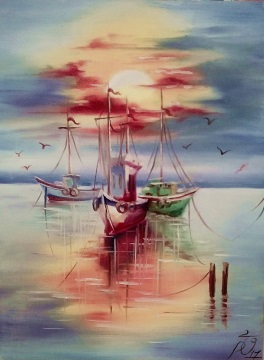 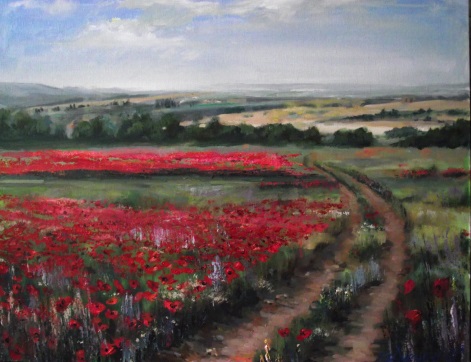 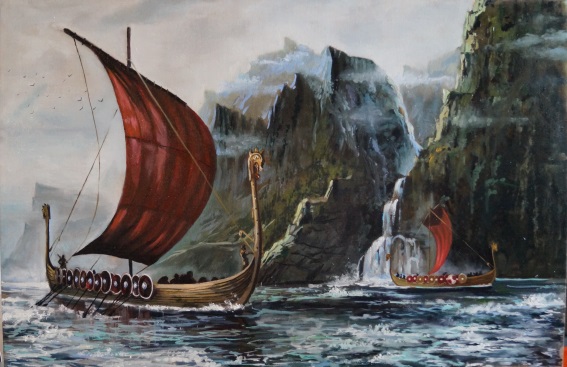  «Художественная мастерская» проводит набор всех желающих на МАСТЕР-КЛАСС.Ольга Рядченкохудожник/ дизайнерwww.atmosfera.photopr.ruПрофессиональное художественное образование. РХТ им. М.Б. Грекова(дизайн).РАЖВиЗ Ильи Глазунова (реставрация живописи).Задачи любой сложности. 12 лет творческой деятельности! Все работы по живописи и графике выполнены вручную,без компьютерной обработки и печати на холсте!